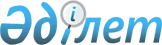 О внесении изменений в постановление акимата Мангистауской области от 26 марта 2004 года N 89 "О создании Комиссии по выдаче разрешений работодателям на привлечение иностранной рабочей силы" (зарегистрированное в департаменте юстиции 16 апреля 2004 года за N 1664), внесены изменения постановлениями акимата Мангистауской области от 27 августа 2004 года N 184 
(зарегистрированное в департаменте юстиции 17 сентября 2004 года за N 1752) от 3 декабря 2004 года N 232-п (зарегистрированное в департаменте юстиции 4 декабря 2004 года за N 1796)
					
			Утративший силу
			
			
		
					Постановление акимата Мангистауской области от 2 сентября 2005 года N 246. Зарегистрировано Департаментом юстиции Мангистауской области 30 сентября 2005 года N 1919. Утратил силу - постановлением акимата Мангистауской области N 333 от 12 октября 2007 года.
					© 2012. РГП на ПХВ «Институт законодательства и правовой информации Республики Казахстан» Министерства юстиции Республики Казахстан
				